ELŐTERJESZTÉSÁbrahámhegy Község Önkormányzata Képviselő-testületének  2020. ………………i soron következő nyílt üléséreTisztelt Képviselő-testület!Ábrahámhegy Község Önkormányzatához Ábrahámhegy strand öntözés javítás tárgyú levél érkezett. A vállalkozási ár nettó 430.658 Ft + Áfa, bruttó 546.936.- Ft összegű. Ábrahámhegy Köszég Önkormányzata 2020. évi költségvetéséről szóló rendelet az alábbiakat tartalmazza: „15.§ A rendelet 2. mellékletében meghatározott kiadási előirányzaton belüli kötelezettségvállalásról a polgármester 500.000 Ft összeghatárig saját hatáskörben intézkedhet és átcsoportosítást hajthat végre a személyi jellegű kiadási előirányzatok és a (2) bekezdésben foglaltak kivételével. Az esetenkénti átcsoportosítás mértéke nem haladhatja meg az 500.000 Ft összeghatárt. Az átruházott hatáskörben hozott átcsoportosításról a polgármester köteles a képviselő-testület soron következő ülésén beszámolni.(2) A polgármester a Magyar Államkincstár által kiközölt összegben, saját hatáskörben intézkedhet és átcsoportosítást hajthat végre a rendelet 2. mellékletében meghatározott K914 jogcímen és a rendelet 5. mellékletében meghatározott B814 jogcímen szereplő és az államháztartáson belüli megelőlegezés és annak visszafizetése előirányzatai tekintetében.   Az átruházott hatáskörben hozott átcsoportosításról a polgármester köteles a képviselő-testület soron következő ülésén beszámolni.16.§ 	Az előirányzaton belüli kötelezettségvállalásról a polgármester 500.000 Ft összeghatárig saját hatáskörben intézkedhet.”Fentiek miatt szükséges a Tisztelt Képviselő-testület hozzájárulása a 2020. 06.10-én kelt árajánlatban foglalt ábrahámhegyi strandon lévő automata öntözőrendszer javítási munkái (mely tartalmazza az öntözőfejek cseréjét, áthelyezését, egyéb javításokat, anyag és munkadíjat) elvégzéséhez. Kérem a T.Képviselő-testületet, hogy az előterjesztést megtárgyalni és a határozati javaslatot elfogadni szíveskedjenek.Ábrahámhegy, 2020. július 9. 			Tisztelettel:HATÁROZATI JAVASLATÁBRAHÁMHEGY KÖZSÉG ÖNKORMÁNYZATA KÉPVISELŐ-TESTÜLETÉNEK……/2020. (VII.16.) HATÁROZATA Automata öntözőrendszer javítási munkái strandonÁbrahámhegy Község Önkormányzatának Képviselő-testülete elrendeli a Folly Arborétum és Faiskola Bt-től (8257 Badacsonytomaj, Kiserdő út 7.; adószám: 27257652-2-19) az általa megküldött ajánlatban foglalt javítási munkák elvégzését bruttó 546936 FT összegen,felhatalmazza Vella Ferenc Zsolt polgármestert a vállalkozási szerződés megkötésére,az önkormányzat 2020. éves költségvetésében a K334 jogcím terhére (karbantartás, kisjavítás) biztosítja.Határidő:	elfogadásra azonnalFelelős:	Vella Ferenc Zsolt polgármesterTamás Lászlóné osztályvezetőFöldi Laura pénzügyi ügyintéző
ÁBRAHÁMHEGY KÖZSÉG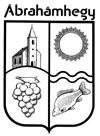 POLGÁRMESTERÉTŐL8256 Ábrahámhegy, Badacsonyi út 13.    Telefon: +36 87 471 506Tárgy:Automata öntözőrendszer javítási munkái strandonElőterjesztő:Vella Ferenc Zsolt polgármesterElőkészítő:Tóth Zsuzsanna pénzügyi ügyintézőMelléklet:Ajánlat Ábrahámhegy Strand öntözés javításMeghívott:---A döntés meghozatala egyszerű többséget igényel.A határozati javaslatot törvényességi szempontból megvizsgáltam: Wolf Viktória jegyzőA döntés meghozatala egyszerű többséget igényel.A határozati javaslatot törvényességi szempontból megvizsgáltam: Wolf Viktória jegyzőVella Ferenc Zsoltpolgármester